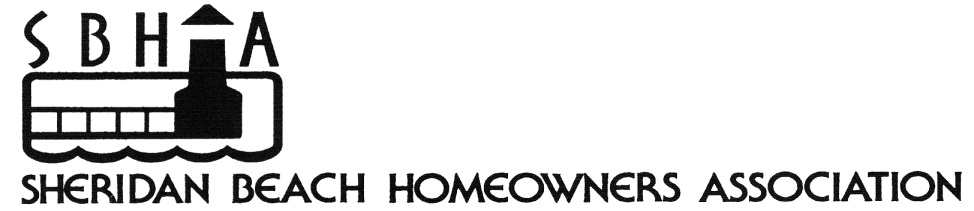 Name:	E-mail Address:	Please provide both addresses below and check the box for your preferred mailing address.Sheridan Beach Address:  □	Alternate Address:  □Michigan City, IN  46360			Annual Membership Dues	$75.00Additional Support	$	Total Enclosed	$	Thank you for your continued support.To pay by check:	To pay on-line with PayPal:Sheridan Beach Homeowners Association	Go to www.sheridanbeachhomeowners.comP.O. Box 975	   and Click on “Join SBHA”Michigan City, IN  46361